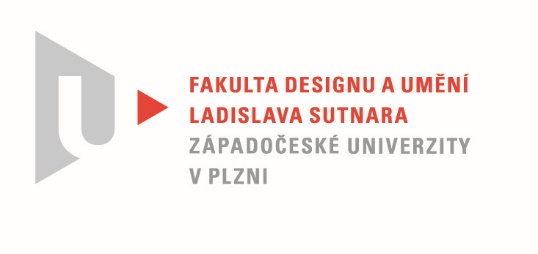 Protokol o hodnoceníkvalifikační práce Název bakalářské práce:  Interpretace architekturyPráci předložil student:  KUČEROVÁ ViktorieStudijní obor a specializace:  Multimediální design, specializace Užitá fotografieHodnocení vedoucího prácePráci hodnotil: MgA. Radovan Kodera  Cíl práceDeklarovaný cíl práce byl splněn, byť s ohledem na okolnosti obecné i momentální, poněkud přizpůsoben podmínkám, s nimiž ovšem nemohla autorka předem počítat. Formálně i technicky však nedošlo k závažnému odklonu od záměru a cíle práce. Stručný komentář hodnotiteleAutorka se ve své práci zaměřila na obrazové zachycení novodobé historie veřejně známého, byť v současnosti pozapomenutého areálu zámečku Veleslavín v Praze, k němuž má sama osobní vazby – právě historie posledního století zámečku je spojena s osobností jejího prapradědečka, který se stal na začátku 20. stol. novým spolumajitelem areálu a spolu se svým bratrancem jej přeměnili na zdravotnické zařízení. V zámečku pak žili i pracovali další autorčini předci – rodina pradědečka a dědečka ještě i několik let po vyvlastnění v r. 1948. Areál, který je dnes ve vlastnictví státu, však chátrá a hrozí mu fyzický zánik. Autorka se ve své práci vrací ideově do historie areálu a kombinací srovnávacích fotografií a memoárových textů svého pradědečka vytvořila působivý apelující dokument, který má další potenciál. Autorka kvůli nepředvídaným okolnostem – koronavirové pandemii – i administrativním překážkám, bohužel, nemohla plně využít potenciál skrytý v objektech areálu; byla omezena ve volnosti pohybu a přístupu. Nemohla plně využít technických možností k umocnění kvality současné obrazové části díla, jež měla být kontrastem k historickým fotografiím nalezeným rešeršemi v rodinných i veřejných archivech a nově vytvořené fotografie mají drobné technické nedostatky. Přesto se jí podařilo vytvořit obsahově a emocionálně působivé dílo s kulturně-společenským přesahem, byť zatím spíše v náznaku dalších možností. Nicméně i v této podobě může být práce využita k prezentaci současného tristního stavu areálu a v konečném důsledku i k jeho možné záchraně.Vyjádření o plagiátorstvíV práci jsem nenašel nic, co by naznačovalo plagiátorství díla. Obrazové i textové citace jsou oprávněnou součástí díla.4. Navrhovaná známka a případný komentářNavrhuji známku výborně.Datum:	20. 7. 2020				Podpis:	R. Kodera